Guião de AprendizagemEducação FísicaAptidão Física - 9.º Ano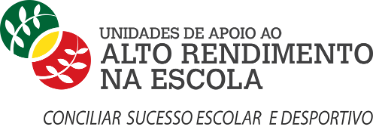 CAPACIDADES MOTORAS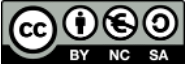 Guião de aprendizagemCAPACIDADES MOTORAS - 1ª parte. CAPACIDADES CONDICIONAIsComo trabalhar as capacidades motoras condicionais?Aprendizagens essenciaisReconhecer e identificar as capacidades motoras condicionais. Realizar exercícios que promovem o desenvolvimento de algumas dessas capacidades. IntroduçãoCom estas atividades irás ficar a conhecer as capacidades motoras condicionais. Ao longo do guião são propostos um conjunto de exercícios de forma a tomares conhecimento e experimentares algumas dessas capacidades.  Atividades de aprendizagemO objetivo neste guião é que através da visualização e estudo de algumas capacidades motoras, consigas de forma autónoma realizar alguns exercícios em que demonstras algumas dessas capacidades. Deves efetuar as atividades seguintes de forma sequencial. Atividade 1Assiste ao vídeo relativo às capacidades motoras e descreve num pequeno áudio as principais características das capacidades abordadas no vídeo.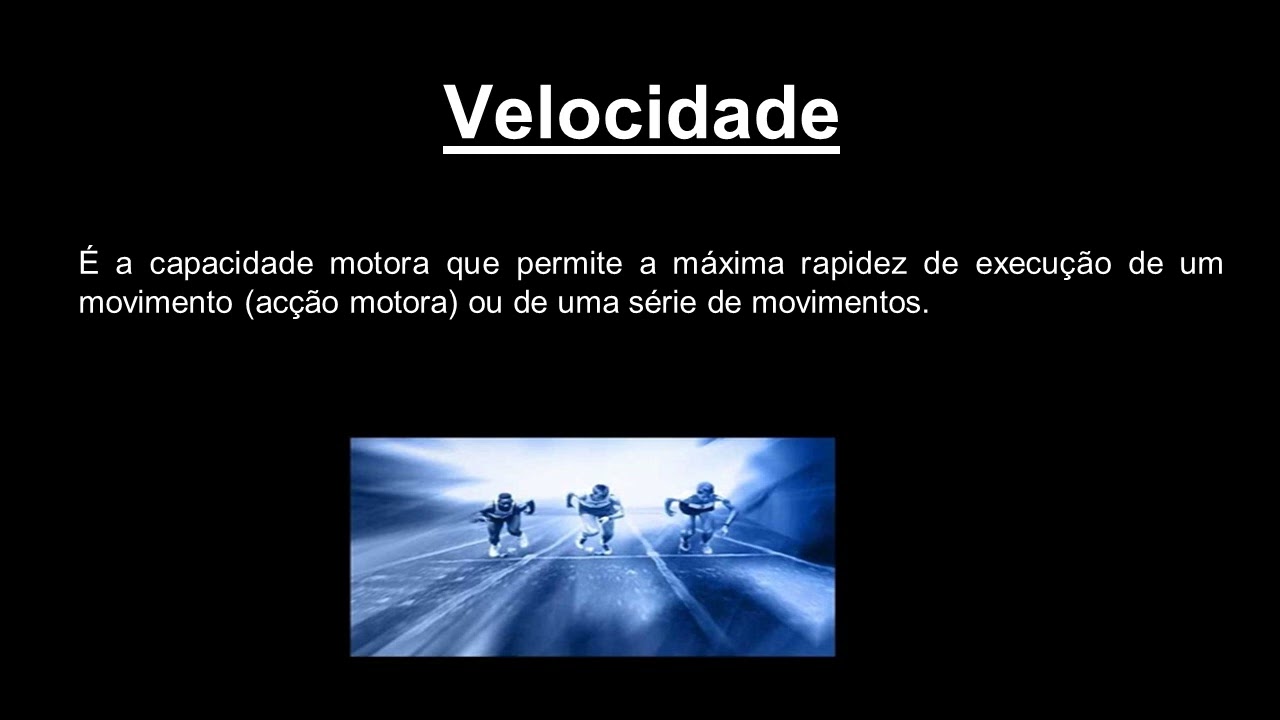 Atividade 2Após realizares a atividade 1 realiza o Blank Quiz, disponibilizado na plataforma da escola, para verificação de conhecimentos.Nota: O questionário encontra-se disponível no final deste guião, caso pretendam construir o questionário na plataforma da vossa escola). Atividade 3Agora vais treinar algumas das capacidades motoras abordadas cumprindo o plano de treino!  InstruçõesAntes de iniciar a atividade deves ter:Um dispositivo para visualizar e acompanhar as instruções dos videos que vou propor;Um dispositivo para colocares uma música que acompanhe os movimentos que vais efetuarUm telemóvel/câmara fotográfica ou Tablet para efetuar a captura em vídeo dos teus movimentos para enviares no final da atividade.Para realizares a atividade deves:Abrir e treinar ao ritmo do vídeo: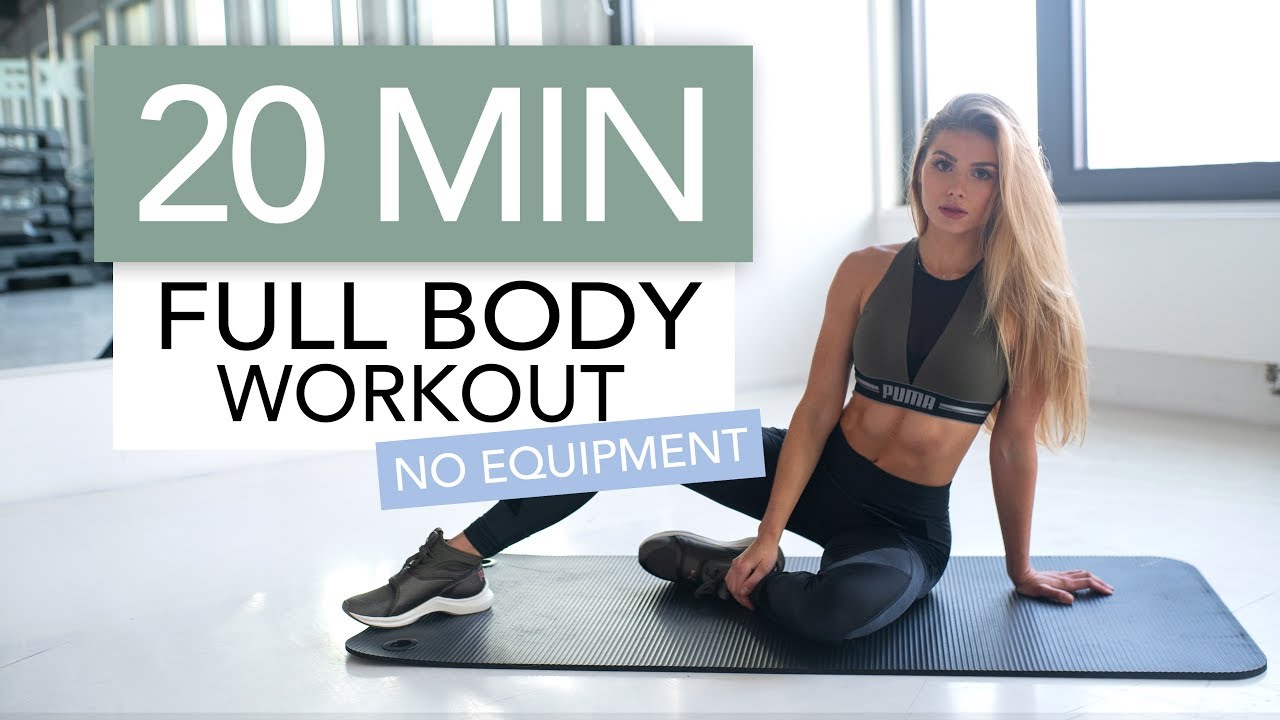 RecomendaçõesNa realização dos exercícios, começar ao teu ritmo e, progressivamente, vai tentando acompanhar os ritmos propostos. Se te sentires com dores, descansa.  Na realização dos exercícios:  • Não faças o treino sozinho em casa, deves estar sempre alguém em casa – o ideal era convenceres mais familiares a fazer o treino contigo!! • Não te esqueças de fazer os exercícios de alongamentos no final.  Antes de começares a realizar os exercícios, certifica-te que tens por perto: • Água para ires bebendo durante os intervalos de descanso;  • Um tapete, ou toalha grande dobrada;  • Algum espaço livre à tua volta.  • Coloca uma música que aches motivante e que te ajude com o ritmo das execuções.  Atividade 4Após a realização da atividade 3 efetua os teus alongamentos, apresentando em vídeo as evidências da atividade (deves colocar o vídeo no espaço seguinte)De forma a ajudar-te e orientar-te na execução dos alongamentos podes visualizar o vídeo seguinte: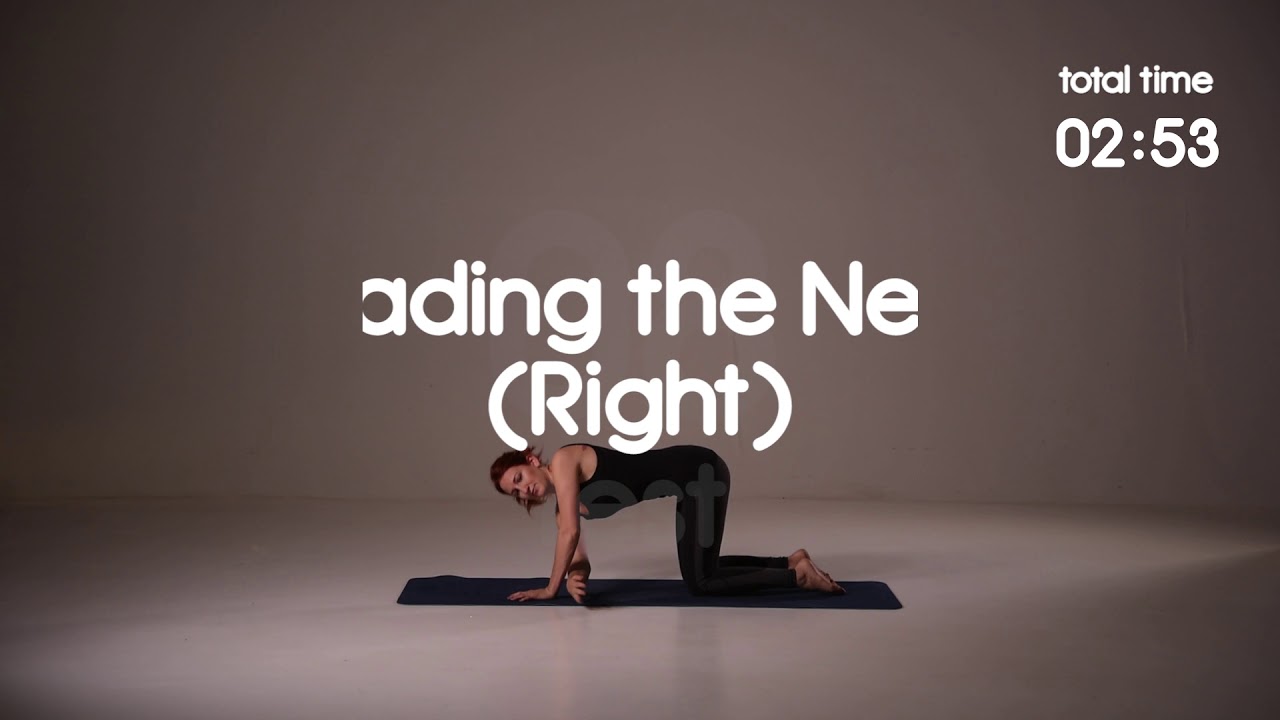 ReferênciasRomão, P., & Pais, S. (2004). Educação Física 10.º/11.º/12.º anos – 1.ª Parte. Porto Editora: Porto   Reif, P. (2018). 20 MIN FULL BODY WORKOUT // No Equipment | Pamela Reif. Acedido em: 3/6/2020 em: https://www.youtube.com/watch?v=UBMk30rjy0o Group HITT. (2017). Full Body Stretch - Warm Up & Cool Down. Acedido em 3/6/2020 em: https://www.youtube.com/watch?v=32j5lEcj4qQ  AnexoCaso não consigam aceder ao questionário, efetuado na plataforma Google Forms, descrito na atividade 2, deixo aqui as questões do mesmo para poderem construir o questionário na plataforma da vossa escola.1- As Capacidades Coordenativas dizem respeito à qualidade do movimento. 20 pontos ·      Verdadeiro ·      Falso 2 - O treino das capacidades coordenativas é realizado especialmente: 20 pontos ·      Na idade adulta ·      na adolescência ·      entre os 6 -12 anos 3 - A Capacidade de equilíbrio é a: 20 pontos ·      Qualidade que permite a realização de acções correctamente e de forma económica ·      Capacidade de manter uma posição, mesmo que as condições sejam desfavoráveis ·      Capacidade de resposta às elevadas exigências, no que diz respeito à precisão de movimentos 4 - A capacidade de reagir rápida e correctamente a determinados estímulos denomina-se de: 20 pontos ·      Capacidade de Equílibrio ·      Capacidade de Antecipação ·      Capacidade de Reação Motora ·      Capacidade de Expressão Motora 5 - A capacidade que possui uma grande relevância na dança, natação sincronizada, patinagem artística onde existem os elementos motores de comunicação, designa-se por: 20 pontos ·      Capacidade de Comunicação ·      Capacidade de Expressão Motora ·      Capacidade de Observação ·      Capacidade de Equilibrio 